Odsjek za romanistiku i Odsjek za talijanistiku Filozofskog fakulteta Sveučilišta u Zagrebu raspisujuNATJEČAJ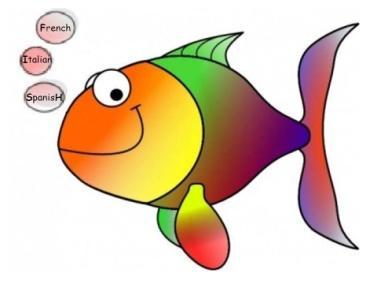 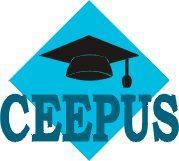 ZA STUDENTSKU AKADEMSKU MOBILNOSTunutar MREŽE FISH CEEPUS (French, Italian, SpanisH - Romance Languages and Cultures) za LJETNU ŠKOLU 2017 i za stipendije u ak. god. 2017./2018.Kandidati se mogu natjecati na sljedeće vrste mobilnosti:Ljetna škola (group mobility) - od 2.-11. srpnja 2017.Budimpešta: Pázmány Péter Katolikus Egyetem,  Bölcsészet- és Társadalomtudományi Kar, Romanisztikai                                 Intézet (3 mjesta, 5 ECTS bodova kao izvannastavna aktivnost)semestralnu mobilnost (student mobility)Graz: Karl-Franzens-Universität Graz, Institut für Romanistik -  2 mjesta (3 mjeseca)istraživačku mobilnost (short-term mobility)Graz: Karl-Franzens-Universität Graz, Institut für Romanistik - 1 mjesto (1 mjesec)Brno: Masarykova univerzita, Filozofická fakulta, Ústav románských jazyků a literatur -  2 mjesta (1 mjesec)Uvjeti:Za mobilnost pod a) i b) natjecati se mogu studenti francuskog, španjolskog ili talijanskog jezika i književnosti preddiplomskog (2. god. ili više) ili diplomskog studija ili doktorandi srodnih poslijediplomskih studija.Za mobilnost pod c) natjecati se mogu studenti francuskog, španjolskog ili talijanskog jezika i književnosti preddiplomskog ili diplomskog studija ili doktorandi srodnih poslijediplomskih studija kojima je odobrena tema završnog ili diplomskog rada ili koji su obranili sinopsis doktorske disertacije.Novčani iznos stipendije:Za mobilnost pod a) stipendija iznosi 50.000 FT, cca. 160 EUR, od čega do 20% je namijenjeno za plaćanje smještaja koje će organizirati domaćini. Ostatkom stipendije raspolažu studenti za troškove prehrane i sl. Kulturalni program pokrivaju organizatori.Za mobilnost pod b) i c):  novčani iznosi stipendija variraju ovisno o državi, ali moraju biti dostatni za troškove mobilnosti.Više informacija na http://www.mobilnost.hr/index.php?id=926 i  http://www.ceepus.info/. Putne troškove za sve vrste mobilnosti snosi kandidat uz mogućnost naknadnog povrata putnih troškova od Hrvatskog ureda za CEEPUS. Više informacija na http://www.mobilnost.hr/index.php?id=926 i  http://www.ceepus.info/. Rokovi:Natječaj je otvoren do 26. 05. 2017. Prijavni obrazac sa svim prilozima potrebno je dostaviti i osobno ili poštom u tajništvo Odsjeka za romanistiku ili Odsjeka za talijanistiku i u elektroničkom obliku na mail koordinatora (ovisno o jeziku studija kandidata) uz naznaku za Natječaj mreže FISH CEEPUS. Nepravodobne i/ili nepotpune prijave neće se razmatrati. Studenti koji studiraju dva jezika iz mreže prijavljuju se samo jednom koordinatoru. Moguće je prijaviti se za najviše 2 stipendije. Za dodatne informacije u svezi Natječaja kandidati se mogu obratiti koordinatoricama mreže FISH CEEPUS:za francuski jezik i književnost: Maja Zorica Vukušić, mzorica@ffzg.hr (F-309), za španjolski jezik i književnost: Ana Gabrijela Blažević, agblazev@ffzg.hr (F-310),za talijanski jezik i književnost: Dubravka Dubravec Labaš, ddlabas@ffzg.hr (F-330). MREŽA FISH CEEPUS  - PRIJAVNI OBRAZACStudentska mobilnostza LJETNU ŠKOLU 2017 i za stipendije u ak. god. 2017./2018.Ime i prezime: _______________________________________________________________Datum i mjesto rođenja: _______________________________________________________E-mail: ________________________________Telefon/Mobitel: _______________________Studijske grupe: ______________________________________________________________Matični broj studenta: ________________________________Razina i godina studija: 						Godina prvog upisa:        	preddiplomski            - ______ godina			______________   	diplomski 	         - ______ godina			______________        	poslijediplomski         -  ______ godina			______________Mobilnost za koju se prijavljuje (maksimalno dvije prijave): 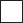                      ljetna škola – Budimpešta: Pázmány Péter Katolikus Egyetem,  Bölcsészet- és Társadalomtudományi                                                                            Kar, Romanisztikai  Intézet                 	semestralna mobilnost – Graz: Karl-Franzens-Universität Graz, Institut für Romanistik                  	istraživačka mobilnost - Graz: Karl-Franzens-Universität Graz, Institut für Romanistik                       istraživačka mobilnost - Brno: Masarykova univerzita, Filozofická fakulta, Ústav                                                                            románských jazyků a literaturSvojim vlastoručnim potpisom potvrđujem da sam upoznat s Pravilnikom o međunarodnoj mobilnosti Sveučilišta u Zagrebu (http://www.ffzg.unizg.hr/?p=16)  te s pravima i obvezama stipendista CEEPUS programa (http://www.mobilnost.hr/index.php?id=584). _________________________    [Vlastoručni potpis]Prilozi:životopis na hrvatskom jeziku (s navedenim poznavanjem stranih jezika)potvrda o upisanom semestru studija (svrha: za Natječaj mreže FISH CEEPUS)ovjereni prijepis ocjena s izračunatim prosjekom i brojem ostvarenih ECTS-a (za studente diplomskog studija, prijepis ocjena preddiplomskog i diplomskog studija) motivacijsko pismo na francuskom, španjolskom ili talijanskom jezikua)  za semestralnu mobilnost: okvirni prijedlog kolegija koje bi kandidat slušao (u dogovoru s mrežnim koordinatoricama i ECTS koordinatorom Odsjeka)      b) za istraživačku mobilnost: preporuka mentora